Notes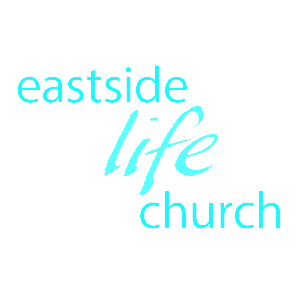 June 11, 2017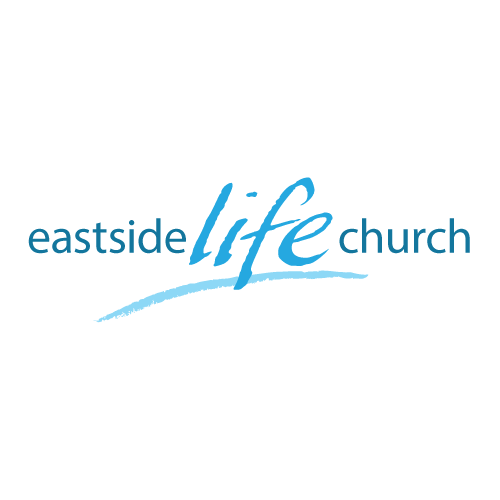 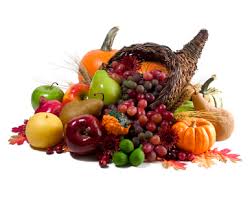 Love Life &See Good DaysPart 4“God’s Ways”WelcomeLove Life & See Good Days(Part 4: God’s Ways)Psalm 103:7He made known His ways to Moses,His acts to the children of IsraelKnow His ways…and cooperate with Him (1 Corinthians 2:12) ‘The divine equation’       (w=g+f)When His sovereignty is connected to our faith, things happen.Ephesians 2:8-10 Avoid extremes: “If it’s to be, it’s up to me”  Vs  “God is sovereign” Paul (in prison) saw things to comePhilippians 3:12 We press on by and in faith…which involves ‘receiving’ (in a continuous sense) the abundance of God’s grace.4 key ways of God:Jesus called His disciples into an:	Up close and personal relationship	He shaped their character to be vessels to contain His glory	He equipped them with power, authority and gifting	He released them into meaningful mission Relationship (Matthew 4:18)In order to become, you have to belong first.In service ‘character’ training (Luke 10:17-20)It’s a process through time…chip, chip, chip.God uses both the bad and good things that happen in life to conform us to the image of His son. (Romans 8:28-29)To ‘humble yourself under the mighty hand of God’ is not to begrudgingly resign yourself to ‘whatever’…but to come under His mighty hand intent to raise you up! (1 Peter 5:6-7)	The ministry of the Holy Spirit, and through the 5 fold ministry:Apostles/ Prophets / Evangelists / Pastors / TeachersEmpowers & equips them for serviceThen He gave them authority: ‘permission’ & ‘power’ (Luke 9:1 / Luke 10:1)Fits us into place to function in His church  (Matt 16:18- 19)Personal involvement / promise of success / participation & power.If you’re going to build, for heaven’s sake build on the rockMatthew 7:24-27 – hear & do the Word and stand in times of trialBuilding process:A heap of stones or bricks is not a building:Stones / bricks are placed in a specific place and purpose…	…after being ‘shaped’ and ‘fitted together, and based on the 	cornerstone.(Picture of actual cornerstone on Temple Mount in Jerusalem)Final Take away & CommunionHe wants you to know and cooperate with His ways.He who has begun a good work in us, will see it to completion.Philippians 1:6 “Being confident of this, that he who began a good work in you will carry it on to completion until the day of Christ Jesus” 